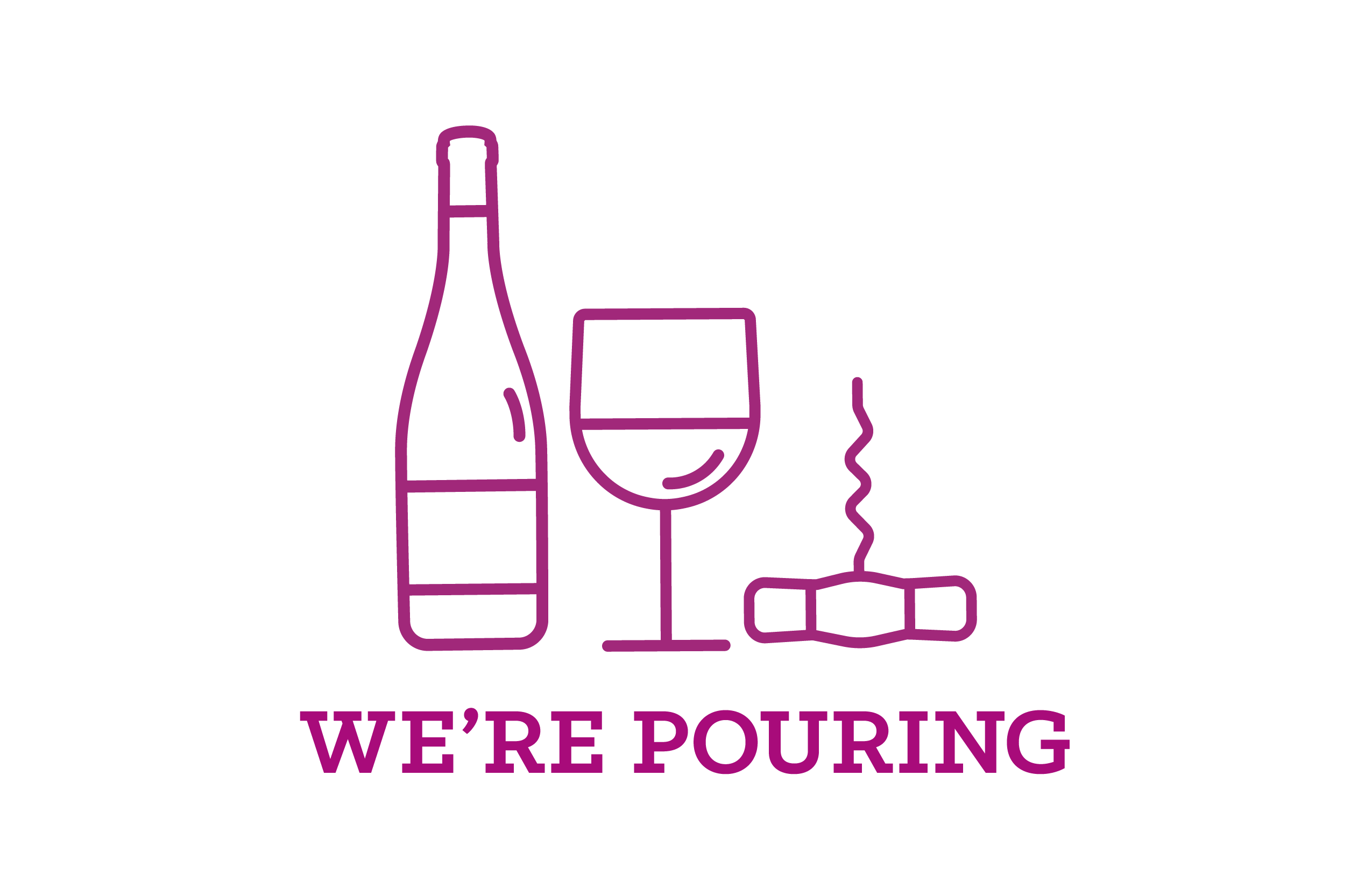 19 CrimesCali Gold Sparkling, CaliforniaCali Red Blend, California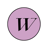 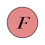 Cali Rose, California19 Crimes Martha Chard, California19 Crimes Pinot Noir, SE Australia19 Crimes Cabernet Sauvignon, SE AustraliaHigh NoonBlack Cherry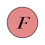 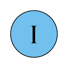 GrapefruitLemonLimeMangoPassionfruitPineappleWatermelonE & J GalloLaMarca Prosecco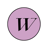 LaMarca Prosecco RoseFranciscan ChardonnayMark West Pinot NoirEstancia Cabernet SauvignonNobilo Sauvignon BlancTrinchero Family EstatesSeaglass ChardonnaySeaglass Pinot GrigioSeaglass Pinot NoirSeaglass RieslingSeaglass Sauvignon BlancSeaglass RoseThe Wine GroupChloe ChardonnayChloe ProseccoMcManis ViognierMcManis Cabernet SauvignonTribute Sauvignon BlancTribute Pinot NoirPrestige Beverage GroupDona Paula Estate MalbecDona Paula Cabernet SauvignonOverstone Sauvignon BlancRisata BlueberryRisata PeachBogleBogle Pinot NoirBogle RoseBogle Old Vine ZinfandelBogle Phantom ChardonnayBogle Phantom Red BlendCopper CaneElouan ChardonnayElouan Pinot NoirElouan RoseBoen Tri App Pinot NoirBoen Chardonnay1821 Wine & SpiritsCastello di Poggio MoscatoCastello di Poggio Peachy DreamsCastello di Poggio Pinot GrigioPrimo Amore MoscatoArel GroupCandoni Moscato d' ItaliaRicco BlueberryRicco MangoRicco Semi Sweet RedRicco PeachOkoboji WinesParty Can Triple Spice Margarita 1.75mlCoastal Charm Pumpkin SpiceFrisk RieslingInnocent Bystander Pink MoscatoRaw Bar Vinho VerdeHouse of Brown ChardonnayHighlands 41 Black Granite Red BlendMary Taylor (AnnaMaria Sala) Sicilia RossoCaiden Block Nine Cabernet SauvignonBelasco Llama Cabernet FrancLapis Luna ZinfandelOkoboji WinesStella Rosa AstiStella Rosa ProseccoStella Rosa Pinot GrigioStella Rosa CranberryStella Rosa Lemon LimeStella Rosa BlackcherryStella Rosa BlackberrySan Antonio Fruit Farm Blackberry OrangeSan Antonio Fruit Farm Strawberry GuavaSan Antonio Fruit Farm Peach Passion FruitEola HillsEola Hills Cabernet Sauvignon "Classic"Eola Hills Chardonnay "Classic"Eola Hills Pinot Gris "Classic"Eola Hills Pinot Noir "Classic"Eola Hills Red Blend "American Red"  NVEola Hills Riesling "Classic"Eola Hills Rose "Classic"Eola Hills S.Blanc "Classic"Dimitri Wine and SpiritsCleto Chiarli Lambrusco Ambile – Emilia Romagna, ItalyLa Valentina Montepulciano – Abruzzo, ItalyThomas Goss Shiraz – McLaren Vale, AustraliaRamsay Cabernet Sauvignon – North Coast, CaliforniaAdami Garbel Prosecco – Veneto, ItalyVietti Moscato d’Asti – Piedmont, ItalyPitars Sauvignon Blanc – Friuli, ItalyPannonica White Blend – Burgenland, AustriaAlois Lagader Chardonnay – Veneto, ItalyConstellationKim Crawford ProseccoSimi Brightful ChardonnaySimi Editors Collection RoseMeiomi Red BlendRobert Mondavi Private Selection Naturally Sweet Pinot NoirWoodbridge Soda CocktailsRuffino Lumina Pinot GrigioConstellation AspiraUnshackled ChardonnayUnshackled Pinot NoirBlindfold Blanc de NoirSimi Russian River Pinot NoirSimi Landslide CabernetRobert Mondavi Winery Napa Cabernet SauvignonFoley Family WinesFerrari-Carano Fumé BlancFerrari-Carano ChardonnayChalk Hill Sonoma Coast ChardonnayAcrobat Pinot GrisAcrobat Pinot NoirBanshee Cabernet SauvignonTerlato Wines InternationalFederalist Lodi Cabernet SauvignonFederalist Lodi ChardonnayFederalist Bourbon Barrel Red BlendFederalist Bourbon Barrel ZinfandelSeven Daughters MoscatoRiondo ProseccoDelicato Family WinesNoble Vines 242 Sauvignon BlancRelax RieslingCoppola Prosecco1924 Port Barrel Pinot Noir3 Finger Jack Red BlendZ. Alexander Brown Cabernet SauvignonSte Michelle Wine EstatesChateau Ste. Michelle Luxe Brut14 Hands Unicorn RoséLiquid Light Sauvignon BlancSanta Cristina Toscana RossoChateau Ste. Michelle Indian Wells Red BlendChateau Ste. Michelle Columbia Valley Cabernet SauvignonDeutsch Family Wine & SpiritsJosh ProseccoFleur de Prairie RoséThe Crossings Sauvignon BlancJosh Reserve Buttery ChardonnayJosh Reserve Bourbon Barrel ZinfandelJosh Reserve Bourbon Barrel Cabernet SauvignonMadison County WineryRosato (dry rosé wine)Phat Man (port style fortified wine)Bourbon Barrel Red (red wine aged in bourbon barrels)Gold (Pinot Grigio)Raspberry Blanc (semi-sweet white grape wine infused with fresh raspberry)Lollipop (sweet red wine)Hall WinesHALL ‘Napa Valley’ Sauvignon Blanc 2019HALL ‘Napa Valley’ Cabernet Sauvignon 2018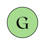 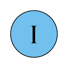 WALT ‘Sonoma Coast’ Chardonnay 2018WALT ‘La Brisa’ Pinot Noir 2019, Sonoma CoastBACA ‘Double Dutch’ Zinfandel 2020, Paso Robles, Dusi VineyardGlobal Wines IowaSan Silvestro, Piemonte Barbera Ottone I° (2019)Poderi Dal Nespoli, Rubicone Sangiovese Merlot Nespolino (2019)Poderi Dal Nespoli, Rubicone Trebbiano Chardonnay Nespolino (2019)Zolo, Torrontés Estate Grown Mendoza (2021)Veneto Committee — Iowa Sister StatesBisson, Conegliano Valdobbiadene Prosecco Superiore DOCG GleraTenuta Sant’Antonio Garganega/Chardonnay ScaiaTenuta Sant’Antonio Corvina ScaiaJackson Family Wines - ClassicsKendall-Jackson Low Calorie ChardonnayKendall-Jackson RoséLa Crema Sauvignon BlancBootleg Red BlendSilver Palm Cabernet SauvignonLa Crema Monterey Pinot NoirJackson Family Wines - SelectCarmel Road Cabernet SauvignonMurphy Goode Sauvignon BlancMurphy Goode RoséBenvolio ProseccoCarmel Road ChardonnaySiduri Santa Barbara County Pinot NoirRodney StrongRodney Strong Charlotte's Home Sauvignon BlancKnotty Vines ChardonnayKnotty Vines Pinot NoirUpshot Red BlendRodney Strong Sonoma County Red BlendRodney Strong Sonoma County Cabernet SauvignonWinery ExchangeBread & Butter ProseccoBread & Butter ChardonnayBread & Butter Pinot NoirChronic Cellars Suite Petite Petite SyrahJelly Jar Strawberry RhubarbTrapiche Broquel Cabernet SauvignonJasper WineryJW WhiteJW RoseJW RedSangriaMimosaVitis Distribution, LLCMi Terruno Expressions Sauvignon blancMi Terruno Reserve ChardonnayMi Terruno Reserve BonardaMi Terruno Reserve Cabernat francMi Terruno Reserve MalbecKorta CarmenreVitis Distribution, LLCCoyote Sonoma Sauvignon blancArbor Crest Baccus ChardonnaySilven Ridge Pinot noirPech Merle Reserve ZinfandelArbor Crest MerlotMazzocco Cabernet sauvignonWall to WallGraham Beck Brut Rosé NV Methode Cap Classique (South Africa)*Cleto Chiarli Centenario NV Lambrusco di Modena doc Rosado DOC (Italy)* Scarpetta 2021 Pinot Grigio Friuli DOCCicada's Song 2021 Rosé de Var IGP (France)Freak of Nature 2021 No Filtrado Rosado (Spain)*Poggio Anima 2020 Lilith Primitivo-Salento IGP (Italy)Cantina Zaccagnini 2019 il Vino dal Tralcetto Montepulciano d'Abruzzo DOC (Italy)* = Available as part of the Winefest Wine Club!